جانشین گردان امام سجاد "علیه السلام"تیپ 12 قائم"عجل الله تعلی فرجه شریف"تولد گرمسار -1341شهادت:منطقه مریوان_دزلی_1367مزار:گلزار شهدای گرمساردعوتم کرده بود خانه اش گرمسار.از درکه وارد شهر شدم چشمم به تابلوی روی در خیره ماند.تابلوی گردی که وسطش نوشته بود غیبت وضربدری رویش خورده بود.دوطرف پایه اش هم روایت نوشته بود.یکی از حضرت علی "علیه السلام"و دیگری از امام محمد باقر "علیه السلام"((غیبت  کوشش شخص عاجز است.))((شایسته است که مومن بر زبان خود مهر بزند.همان گونه که بر طلا و نقره خود مهر می زند.))چند لحظه مات نوشته بودم . در زدم وارد اتاق شدم . بعد از پذیرایی گرم هم صحبت شدیم . توی تمام مدت حواسم به حرف هایم بود. به همان تابلوی روی در تابلوی غیبت مطلقا ممنوع.راوی: حجت السلام سبحانیمنبع: من از دیار حبیبم _ یار محمد عرب لو_انتشارات زمزم هدایت _ص 49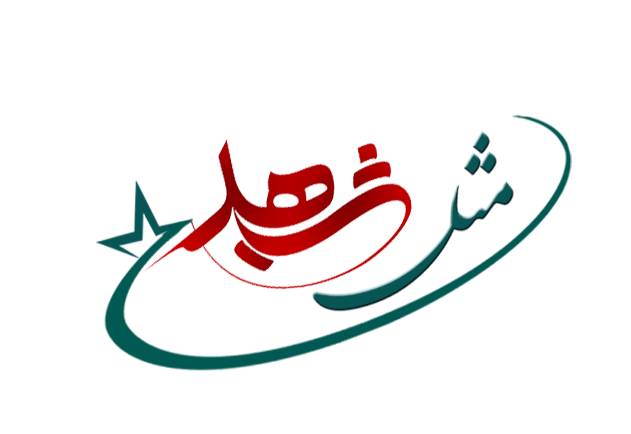 